Mathology Grade 2 Correlation – Alberta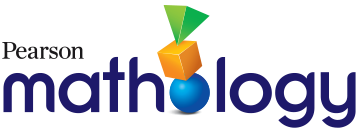 Number Cluster 4: Early Fractional ThinkingOrganizing Idea: Number: Quantity is measured with numbers that enable counting, labelling, comparing, and operating.Guiding Question: How can quantity contribute to a sense of number?Learning Outcome: Students analyze quantity to 1000.Guiding Question: How can quantity contribute to a sense of number?Learning Outcome: Students analyze quantity to 1000.Guiding Question: How can quantity contribute to a sense of number?Learning Outcome: Students analyze quantity to 1000.Guiding Question: How can quantity contribute to a sense of number?Learning Outcome: Students analyze quantity to 1000.Guiding Question: How can quantity contribute to a sense of number?Learning Outcome: Students analyze quantity to 1000.Guiding Question: How can quantity contribute to a sense of number?Learning Outcome: Students analyze quantity to 1000.KnowledgeUnderstandingSkills & ProceduresSkills & ProceduresGrade 2 MathologyMathology Little BooksAn even quantity will have no remainder when partitioned into two equal groups or groups of two.

An odd quantity will have a remainder of one when partitioned into two equal groups or groups of two.All natural numbers are either even or odd.Partition a set of objects by sharing or grouping, with or without remainders.Number Cluster 4: Early Fractional Thinking19: Partitioning Sets Number Cluster 4: Early Fractional Thinking19: Partitioning Sets Guiding Question: In what ways can parts compose a whole?Learning Outcome: Students interpret part-whole relationships using unit fractions.Guiding Question: In what ways can parts compose a whole?Learning Outcome: Students interpret part-whole relationships using unit fractions.Guiding Question: In what ways can parts compose a whole?Learning Outcome: Students interpret part-whole relationships using unit fractions.Guiding Question: In what ways can parts compose a whole?Learning Outcome: Students interpret part-whole relationships using unit fractions.Guiding Question: In what ways can parts compose a whole?Learning Outcome: Students interpret part-whole relationships using unit fractions.Guiding Question: In what ways can parts compose a whole?Learning Outcome: Students interpret part-whole relationships using unit fractions.KnowledgeUnderstandingSkills & ProceduresGrade 2 MathologyMathology Little BooksA whole can be a whole set of objects, or a whole object, that can be partitioned into a number of equal parts.The whole can be any size and is designated by context.A unit fraction describes any one of the equal parts that compose a whole.Fractions can represent part-to-whole relationships.One whole can be interpreted as a number of unit fractions.Model a unit fraction by partitioning a whole object or whole set into equal parts, limited to 10 or fewer equal parts.Number Unit 4: Early Fractional Thinking 14: Equal Parts 19: Partitioning Sets20: ConsolidationNumber Math Every Day4: Modelling Fraction Amounts4: Naming Equal PartsNumber Intervention5: Naming Fractional AmountsThe Best BirthdayGrade 3Hockey HomeworkA whole can be a whole set of objects, or a whole object, that can be partitioned into a number of equal parts.The whole can be any size and is designated by context.A unit fraction describes any one of the equal parts that compose a whole.Fractions can represent part-to-whole relationships.One whole can be interpreted as a number of unit fractions.Compare different unit fractions of the same whole, limited to denominators of 10 or less.Number Unit 4: Early Fractional Thinking 15: Comparing Fractions 1 16: Comparing Fractions 2 The Best BirthdayGrade 3Hockey HomeworkA whole can be a whole set of objects, or a whole object, that can be partitioned into a number of equal parts.The whole can be any size and is designated by context.A unit fraction describes any one of the equal parts that compose a whole.Fractions can represent part-to-whole relationships.One whole can be interpreted as a number of unit fractions.Compare the same unit fractions of different wholes, limited to denominators of 10 or less.Number Unit 4: Early Fractional Thinking17: Comparing Unit Fractions of Different WholesGrade 3Hockey HomeworkA whole can be a whole set of objects, or a whole object, that can be partitioned into a number of equal parts.The whole can be any size and is designated by context.A unit fraction describes any one of the equal parts that compose a whole.Fractions can represent part-to-whole relationships.One whole can be interpreted as a number of unit fractions.Model one whole, using a given unit fraction, limited to denominators of 10 or less.Number Unit 4: Early Fractional Thinking18: Modelling One Whole with Unit Fractions